Дидактическая игра «Развесь одежду»Цель:• развивать мелкую моторику;• научить ребенка различать цвета;• развивать внимание.
Закрепление знаний детей о названиях предметов одежды, о назначении одежды в зависимости от времени года, об одежде мальчиков и девочек.
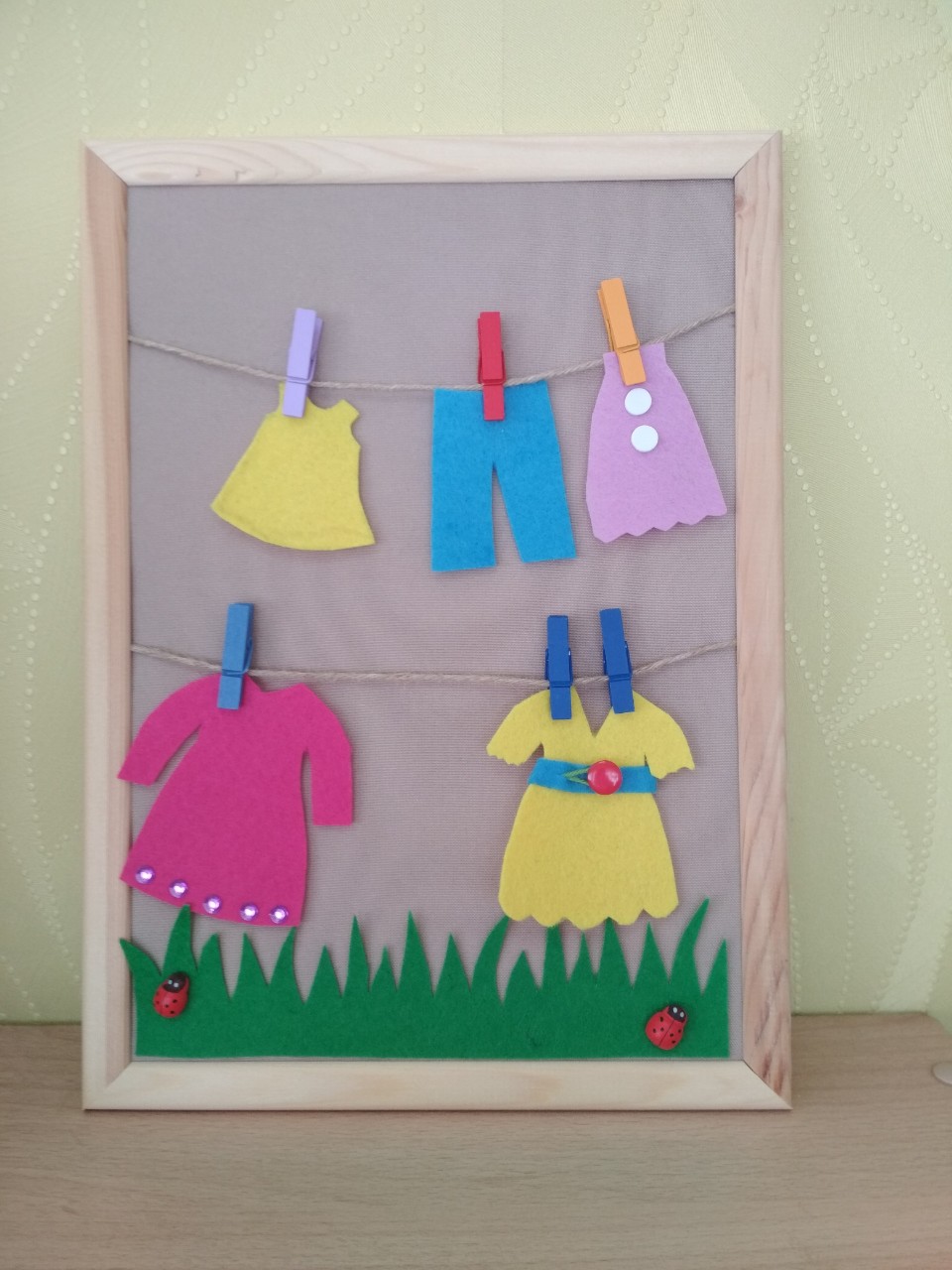 